Ministru kabineta rīkojuma „Par apropriācijas pārdali Valsts sociālās apdrošināšanas aģentūras funkcijas nodrošināšanai” projekta sākotnējās ietekmes novērtējuma ziņojums (anotācija)Anotācijas II, IV, V un VI sadaļas nav attiecināmas.Labklājības ministrs									U.Augulis15.07.2014. 8:48	I. Štrausa, 67021636Ilze.Strausa@lm.gov.lvI. Tiesību akta projekta izstrādes nepieciešamībaI. Tiesību akta projekta izstrādes nepieciešamībaI. Tiesību akta projekta izstrādes nepieciešamība1.PamatojumsMinistru kabineta rīkojuma projekts „Par apropriācijas pārdali Valsts sociālās apdrošināšanas aģentūras funkcijas nodrošināšanai” (turpmāk – Ministru kabineta rīkojuma projekts) sagatavots, pamatojoties uz:2013.gada 23.maija grozījumiem Civilprocesa likuma 551.panta pirmajā daļā;Likuma par budžetu un finanšu vadību” 9.panta trīspadsmitās daļas 1.punktu;Likuma par budžetu un finanšu vadību” 9.panta trīspadsmit prim daļas 1.punktu;likuma „Par valsts budžetu 2014.gadam” 33.panta 3.punktu;Ministru kabineta 2010.gada 16.marta noteikumu Nr.256 „Noteikumi par kārtību, kādā ministrijām un citām centrālajām valsts iestādēm tiek veikta apropriācijas pārdale starp programmām, apakšprogrammām un izdevumu ekonomiskās klasifikācijas kodiem” 3.punktu. Ņemot vērā, ka finansējuma pārdale paredz pārdali Labklājības ministrijas valsts sociālās apdrošināšanas speciālā budžeta apakšprogrammas 04.01.00 „Valsts pensiju speciālais budžets” ietvaros starp izdevumu kodiem atbilstoši ekonomiskajām kategorijām, samazinot izdevumus sociālajiem pabalstiem 41 387 euro apmērā un attiecīgi palielinot izdevumus valsts budžeta uzturēšanas izdevumu transfertiem no valsts speciālā budžeta uz valsts speciālo budžetu 41 387 euro apmērā, vienlaikus valsts sociālās apdrošināšanas speciālā budžeta apakšprogrammā 04.05.00 „Valsts sociālās apdrošināšanas aģentūras speciālais budžets” palielinot ieņēmumus no valsts speciālā budžeta savstarpējiem transfertiem no valsts pensiju speciālā budžeta 41 387 euro apmērā, atbilstoši likuma „Par valsts budžetu 2014.gadam” 33.panta 3.punktam, par finansējuma pārdali lemj Ministru kabinets.2.Pašreizējā situācija un problēmas, kuru risināšanai tiesību akta projekts izstrādāts, tiesiskā regulējuma mērķis un būtība2014.gada 1.janvārī stājās spēkā grozījumi Civilprocesa likuma 551.panta pirmajā daļā, no kuriem izriet, ka zvērinātiem tiesu izpildītājiem informācija par sociāli apdrošināto personu iemaksām un izmaksātajiem pakalpojumiem Valsts sociālās apdrošināšanas aģentūrai (turpmāk – VSAA) jānodrošina bez maksas. VSAA tiesības iekasēt maksu par VSAA sniegtajiem maksas pakalpojumiem nosaka Ministru kabineta 2012.gada 18.decembra noteikumu Nr.911 „Valsts sociālās apdrošināšanas aģentūras nolikums” 5.10.apakšpunkts. Savukārt, atbilstoši Ministru kabineta 2013.gada 10.septembra noteikumu Nr. 797 „Valsts sociālās apdrošināšanas aģentūras maksas pakalpojumu cenrādis” pielikumam VSAA paredzēts iekasēt maksu par izziņu sagatavošanu par sociāli apdrošināto personu un nosūtīšanu pa pastu vai elektroniski gan pēc zvērināta advokāta, gan zvērināta tiesu izpildītāja pieprasījuma. Tā kā grozījumiem Civilprocesa likuma 551.panta pirmajā daļā ir augstāks juridisks spēks nekā Ministru kabineta noteikumiem, VSAA vairs nav tiesību iekasēt maksu par izziņu izsniegšanu no zvērinātiem tiesu izpildītājiem, savukārt no zvērinātiem advokātiem maksa par pakalpojumiem joprojām tiek iekasēta.Jāatzīmē, ka likumprojekts „Grozījumi Civilprocesa likumā” tika izsludināts 2012.gada 26.aprīļa Valsts sekretāru sanāksmē (protokollēmums Nr.17 19.§) un sākotnēji neparedzēja grozījumu veikšanu Civilprocesa likuma 551.panta pirmajā daļā. Minētais likumprojekts bija jāsaskaņo tikai ar Finanšu ministriju un Vides aizsardzības un reģionālās attīstības ministriju. Tāpat Ministru kabineta 2012.gada 31.jūlijā atbalstītie grozījumi Civilprocesa likumā neparedzēja grozījumus likuma 551.panta pirmajā daļā, un līdz ar to likumprojektam pievienotais sākotnējās ietekmes novērtējuma ziņojums (anotācija) neparedzēja finansiālu ietekmi uz valsts budžetu.  Atbilstoši Saeimas Juridiskās komisijas 2013.gada 14.maija sēdes protokola Nr.175 4.punktam, priekšlikumi grozījumiem likuma 551.panta pirmajā daļā tika iesniegti Juridiskajā komisijā trešajam (galīgajam) lasījumam pirms komisijas sēdes. Iesniedzējs – Tieslietu ministrija. Labklājības ministrijas vai VSAA pārstāvji uz minēto sēdi netika pieaicināti, un minēto grozījumu finansiālā ietekme uz valsts budžetu netika vērtēta.No VSAA sniedzamām izziņām par sociāli apdrošinātām personām izziņas zvērinātiem tiesu izpildītājiem veido 99,8% no kopējā izziņu skaita. Izmaksas, kas rodas VSAA, kopš 2014.gada 1.janvāra sagatavojot un nosūtot izziņas tiesu izpildītājiem bez maksas, VSAA sedz uz citu pamatfunkciju nodrošināšanai paredzēto izdevumu rēķina. Turklāt iespēja ar 2014.gada 1.janvāri saņemt bezmaksas pakalpojumu radīja zvērināta tiesu izpildītāju izziņu pieprasījumu strauju pieaugumu 2014.gada sākumā (pieprasījumu skaits palielinājās par 25%). Minētā situācija veido risku VSAA darbībai nepieciešamo izdevumu finansēšanā, jo ieņēmumi no maksas pakalpojumiem nesedz izdevumus, kas radušies VSAA maksas pakalpojumu sniegšanas procesā. Tāpat saistībā ar grozījumiem Civilprocesa likuma 551.panta pirmajā daļā, kā arī saistībā ar euro ieviešanu no 2014.gada 1.janvāra, ir palielinājušās izziņu par sociāli apdrošināto personu sagatavošanas procesā veicamās darbības un to izpildē iesaistīto resursu izlietojums.VSAA maksas pakalpojumu administrēšanas procesa darbības1.tabulaKā redzams no 1.tabulā uzrādītās informācijas, izziņu par sociāli apdrošināto personu sagatavošanas procesā veicamajām darbībām un to izpildē iesaistīto resursu izlietojums pēc 2014.gada ir palielinājies (procesa darbības 3. un 4.solis).Papildus finanšu izmaiņas ietekmē arī izziņu sagatavošanas un nosūtīšanas pašizmaksas izmaiņas. 2006.gadā pieņemtais VSAA maksas pakalpojumu cenrādis (Ministru kabineta 2006.gada 28.februāra noteikumi Nr.177 „Noteikumi par Valsts sociālās apdrošināšanas aģentūras sniegto publisko maksas pakalpojumu cenrādi”), aktualizējot cenas, tika grozīts 2011.gadā, pieņemot Ministru kabineta 2011.gada 22.februāra noteikumus Nr.154 „Grozījums Ministru kabineta 2006.gada 28.februāra noteikumos Nr.177 „Noteikumi par Valsts sociālās apdrošināšanas aģentūras sniegto publisko maksas pakalpojumu cenrādi””.No 2014.gada 1.janvāra VSAA iekasē maksu par šiem pakalpojumiem saskaņā ar Ministru kabineta 2013.gada 10.septembra noteikumos Nr.797 „Valsts sociālās apdrošināšanas aģentūras maksas pakalpojumu cenrādis” noteikto cenrādi, kurā tika veikta tikai lata konvertācija uz euro, neveicot citas izmaiņas.:izziņas sagatavošanas par sociāli apdrošināto personu un nosūtīšanas pa pastu pēc zvērināta advokāta, zvērināta tiesu izpildītāja pieprasījuma (turpmāk – pasta izziņas) cena par vienu personuir 1,54 euro;izziņas sagatavošanas par sociāli apdrošināto personu un nosūtīšanas elektroniski pēc zvērināta advokāta, zvērināta tiesu izpildītāja pieprasījuma (turpmāk – elektroniskās izziņas) cena par vienu personu ir 0,63 euro.Veicot VSAA maksas pakalpojumu pašizmaksu aprēķinu 2014.gada cenās, ņemot vērā piešķirto budžetu un iesaistīto speciālistu 2014.gada amata algas un noslodzi sakarā ar informācijas par sociāli apdrošināto personu pieprasījumiem, pasta izziņu sagatavošanas un nosūtīšanas pašizmaksa 2014.gadā ir palielinājusies par 6,4% un veido 1,64 euro, savukārt elektronisko izziņu pašizmaksa ir samazinājusies par 27,2% un veido 0,46 euro. Vienlaicīgi tiek prognozētas izmaiņas izsniedzamo izziņu apjomā. Tiek prognozēts, ka 2014.gadā pa pastu tiks nosūtītas 25 izziņas iepriekš plānoto 5 000 izziņu vietā, savukārt elektroniski tiks sagatavotas un nosūtītas 90 000 izziņas iepriekš plānoto 55 000 izziņu vietā.Detalizēts pašizmaksu izmaiņu aprēķins iekļauts anotācijas pielikumā.Pamatojoties uz iepriekš minētajiem riskiem:bezmaksas izziņu izsniegšana zvērinātiem tiesu izpildītājiem atbilstoši Civilprocesa likuma 551.panta pirmajai daļai;izziņu sagatavošanas procesā veicamo darbību palielināšanās;izziņu sagatavošanas un nosūtīšanas pašizmaksas palielināšanās,2014.gadā rezultātā sagaidāms naudas līdzekļu deficīts VSAA administratīvo izmaksu finansēšanai 41 387 euro apmērā.VSAA naudas līdzekļu deficītu pamato arī VSAA speciālā budžeta ieņēmumu no maksas pakalpojumiem un citiem pašu ieņēmumiem (turpmāk – ieņēmumi no maksas pakalpojumiem) par izziņu sagatavošanu pēc zvērinātu advokātu un zvērinātu tiesu izpildītāju pieprasījuma 2014.gada plāna izpildes dati, kas liecina, ka 2014.gada piecos mēnešos tie ir iekasēti par 99,7% jeb 7 053 euro mazāk nekā plānots, bet 2014.gadā kopumā tiek prognozēta šo ieņēmumu neizpilde 97,5% apmērā.Ņemot vērā, ka VSAA ieņēmumi no maksas pakalpojumiem par izziņu sagatavošanu 2014.gadā kopumā ir plānoti 74,9% no kopējiem VSAA ieņēmumiem no maksas pakalpojumiem, iepriekš minēto ieņēmumu ievērojamā neizpilde var radīt būtisku risku VSAA darbībai nepieciešamo izdevumu finansēšanā, jo ieņēmumi no maksas pakalpojumiem nesedz izdevumus, kas radušies VSAA pakalpojumu sniegšanas procesā.Spēkā esošie normatīvie akti neparedz tiesības samazināt gadskārtējā valsts budžeta likumā noteikto apropriāciju valsts budžeta iestāžu ieņēmumiem par sniegtajiem maksas pakalpojumiem un citiem pašu ieņēmumiem. Līdz ar to nav pamata Labklājības ministrijai pieprasīt 2014.gadā samazināt VSAA speciālā budžetā plānotos ieņēmumus no maksas pakalpojumiem un citiem pašu ieņēmumiem.Lai novērstu ietekmi uz VSAA saistību izpildi un mazinātu kreditoru parādus 2014.gadā, Labklājības ministrija ierosina Ministru kabinetam pārdalīt finansējumu Labklājības ministrijas valsts sociālās apdrošināšanas speciālā budžeta apakšprogrammas 04.01.00 „Valsts pensiju speciālais budžets” ietvaros starp izdevumu kodiem atbilstoši ekonomiskajām kategorijām, samazinot izdevumus sociālajiem pabalstiem 41 387 euro apmērā un attiecīgi palielinot izdevumus valsts budžeta uzturēšanas izdevumu transfertiem no valsts speciālā budžeta uz valsts speciālo budžetu 41 387 euro apmērā. Vienlaikus, lai segtu izdevumus, kas rada VSAA speciālā budžeta finanšu nepietiekamību tās funkcijas nodrošināšanai, valsts sociālās apdrošināšanas speciālā budžeta apakšprogrammā 04.05.00 „Valsts sociālās apdrošināšanas  aģentūras speciālais budžets” palielināt ieņēmumus no valsts speciālā budžeta savstarpējiem transfertiem no valsts pensiju speciālā budžeta 41 387 euro apmērā. 2014.gada valsts budžeta sagatavošanas procesā, vecuma pensiju saņēmēju skaits vidēji mēnesī tika plānots 471 933 cilvēki, savukārt, atbilstoši VSAA sniegtajai informācijai, 2014.gada I ceturksnī vecuma pensiju saņēmēju skaits vidēji mēnesī bija 470 324 cilvēki. 2014.gada piecos mēnešos kopējo izdevumu izpilde valsts sociālās apdrošināšanas speciālā budžeta apakšprogrammā 04.01.00 „Valsts pensiju speciālais budžets” bija 39,6% plānoto 39,8% vietā. Savukārt, salīdzinot ar 2014.gada piecos mēnešos plānotajiem izdevumiem, valsts pensiju speciālajā budžetā izveidojās līdzekļu ekonomija 3,3 milj. euro apmērā. Līdz ar to Labklājības ministrija prognozē, ka 2014.gadā kopā valsts pensiju speciālajā budžetā izdevumos veidosies līdzekļu ekonomija un iepriekš minētā apropriācijas pārdale valsts sociālās apdrošināšanas speciālā budžeta apakšprogrammas 04.01.00 „Valsts pensiju speciālais budžets” ietvaros un finansējuma novirzīšana no valsts pensiju speciālā budžeta uz VSAA speciālo budžetu neradīs finansējuma nepietiekamību valsts pensiju speciālā budžeta pakalpojumu izmaksai 2014.gadā.3.Projekta izstrādē iesaistītās institūcijasVSAA.4.Cita informācijaLai atrisinātu anotācijas šīs sadaļas 2.punktā minēto problēmu turpmākajiem gadiem, nepieciešams pieņemt lēmumu par tās risinājumu, sākot no 2015. gada. Ministru kabineta rīkojuma projektam pievienotais Ministru kabineta protokollēmuma 2.punkts paredz uzdevumu Labklājības ministrijai, sagatavojot valsts sociālās apdrošināšanas speciālā budžeta bāzes aprēķinu 2015.gadam un turpmākajiem gadiem, iekļaut priekšlikumu par ieņēmumu no maksas pakalpojumiem un citiem pašu ieņēmumiem samazināšanu 41 387 euro apmērā un ieņēmumu no valsts speciālā budžeta savstarpējiem transfertiem no valsts speciālajiem budžetiem palielināšanu 41 387 euro apmērā valsts sociālās apdrošināšanas speciālā budžeta apakšprogrammā 04.05.00 „Valsts sociālās apdrošināšanas aģentūras speciālais budžets”, attiecīgi palielinot izdevumus valsts budžeta uzturēšanas izdevumu transfertiem no valsts speciālajiem budžetiem uz VSAA speciālo budžetu pārējos valsts sociālās apdrošināšanas speciālajos budžetos.Saskaņā ar Ministru kabineta 2014.gada 12.marta rīkojumu Nr.113 „Par likumprojekta „Par vidēja termiņa budžeta ietvaru 2015., 2016. un 2017. gadam” un likumprojekta „Par valsts budžetu 2015.gadam” sagatavošanas grafiku” apstiprināto pielikumu Ministru kabinetam līdz 2014.gada 18.martam bija jāizskata un jāapstiprina valsts pamatbudžeta un valsts speciālā budžeta bāzes 2015., 2016. un 2017.gadam. Pamatojoties uz Ministru kabineta 2014.gada 18.marta sēdes protokola Nr.17 44.§ „Informatīvais ziņojums „Par valsts pamatbudžeta un valsts speciālā budžeta bāzi 2015., 2016. un 2017.gadam un bāzes izdevumos neiekļauto ministriju un citu centrālo valsts iestāžu iesniegto pasākumu sarakstu”” 2.punktu, valsts speciālā budžeta bāze 2015. un 2016.gadam šobrīd ir apstiprināta atbilstoši likumam „Par vidēja termiņa budžeta ietvaru 2014., 2015. un 2016.gadam” un 2017.gadam atbilstoši likumā „Par vidēja termiņa budžeta ietvaru 2014., 2015. un 2016.gadam” 2016.gadam plānotajiem apmēriem. Savukārt Labklājības ministrijai ir uzdots precizēto valsts speciālā budžeta bāzes aprēķinu 2015., 2016. un 2017.gadam sagatavot un iesniegt Finanšu ministrijā atbilstoši Finanšu ministrijas aktualizētajām makroekonomisko rādītāju prognozēm. Līdz ar to Ministru kabineta protokollēmuma 2.punktā noteiktais nodrošinās šīs anotācijas I sadaļas 2.punktā minētās problēmas risinājumu gan 2015.gadam, gan turpmākajiem gadiem attiecībā uz VSAA speciālā budžeta funkciju nodrošināšanu. Labklājības ministrija pēc Finanšu ministrijas aktualizēto makroekonomisko rādītāju prognožu saņemšanas Ministru kabineta protokollēmuma 2.punktā minēto finansējuma pārdali ņems vērā, sagatavojot priekšlikumus valsts sociālās apdrošināšanas speciālā budžeta bāzei 2015., 2016. un 2017.gadam. III. Tiesību akta projekta ietekme uz valsts budžetu un pašvaldību budžetiem III. Tiesību akta projekta ietekme uz valsts budžetu un pašvaldību budžetiem III. Tiesību akta projekta ietekme uz valsts budžetu un pašvaldību budžetiem III. Tiesību akta projekta ietekme uz valsts budžetu un pašvaldību budžetiem III. Tiesību akta projekta ietekme uz valsts budžetu un pašvaldību budžetiem III. Tiesību akta projekta ietekme uz valsts budžetu un pašvaldību budžetiemRādītāji2014.gads2014.gadsTurpmākie trīs gadi (euro)Turpmākie trīs gadi (euro)Turpmākie trīs gadi (euro)Rādītāji2014.gads2014.gads201520162017Rādītājisaskaņā ar valsts budžetu kārtējam gadam*izmaiņas kārtējā gadā, salīdzinot ar valsts budžetu kārtējam gadamizmaiņas, salīdzinot ar 2014. gaduizmaiņas, salīdzinot ar 2014. gaduizmaiņas, salīdzinot ar 2014. gadu1234561. Budžeta ieņēmumi:2 207 006 9840- 41 387- 41 387- 41 3871.1. valsts pamatbudžets, tai skaitā ieņēmumi no maksas pakalpojumiem un citi pašu ieņēmumi000001.2. valsts speciālais budžets2 207 006 9840- 41 387- 41 387- 41 3871.3. pašvaldību budžets000002. Budžeta izdevumi:2 074 343 814- 41 3870002.1. valsts pamatbudžets000002.2. valsts speciālais budžets2 074 343 814- 41 3870002.3. pašvaldību budžets000003. Finansiālā ietekme:132 663 17041 387- 41 387- 41 387- 41 3873.1. valsts pamatbudžets000003.2. speciālais budžets132 663 17041 387- 41 387- 41 387- 41 3873.3. pašvaldību budžets000004. Finanšu līdzekļi papildu izdevumu finansēšanai (kompensējošu izdevumu samazinājumu norāda ar "+" zīmi)X00004. Finanšu līdzekļi papildu izdevumu finansēšanai (kompensējošu izdevumu samazinājumu norāda ar "+" zīmi)X00004. Finanšu līdzekļi papildu izdevumu finansēšanai (kompensējošu izdevumu samazinājumu norāda ar "+" zīmi)X00005. Precizēta finansiālā ietekme:X00005.1. valsts pamatbudžetsX00005.2. speciālais budžetsX00005.3. pašvaldību budžetsX00006. Detalizēts ieņēmumu un izdevumu aprēķins (ja nepieciešams, detalizētu ieņēmumu un izdevumu aprēķinu var pievienot anotācijas pielikumā):* ņemot vērā Finanšu ministrijas (turpmāk – FM) 21.02.2014. rīkojumu Nr.92, FM 23.05.2014. rīkojumu Nr.247 un FM 25.06.2014. rīkojumu Nr.305. Atbilstoši MK rīkojuma projektam paredzēts veikt pārdali Labklājības ministrijas valsts sociālās apdrošināšanas speciālā budžeta apakšprogrammas 04.01.00 „Valsts pensiju speciālais budžets” ietvaros starp izdevumu kodiem atbilstoši ekonomiskajām kategorijām, samazinot izdevumus sociālajiem pabalstiem 41 387 euro apmērā un attiecīgi palielinot izdevumus valsts budžeta uzturēšanas izdevumu transfertiem no valsts speciālā budžeta uz valsts speciālo budžetu 41 387 euro apmērā, vienlaikus valsts sociālās apdrošināšanas speciālā budžeta apakšprogrammā 04.05.00 „Valsts sociālās apdrošināšanas aģentūras speciālais budžets” palielinot ieņēmumus no valsts speciālā budžeta savstarpējiem transfertiem no valsts pensiju speciālā budžeta 41 387 euro apmērā. Ņemot vērā, ka izdevumi valsts budžeta uzturēšanas izdevumu transfertiem no valsts speciālā budžeta uz valsts speciālo budžetu un ieņēmumi no valsts speciālā budžeta savstarpējiem transfertiem no valsts pensiju speciālā budžeta ir sociālās apdrošināšanas speciālā budžeta konsolidējamās pozīcijas, tad plānotie sociālās apdrošināšanas speciālā budžeta (konsolidētā) izdevumi samazinās un 2014.gadā uzlabojas plānotā valsts sociālās apdrošināšanas speciālā budžeta finansiālā bilance par 41 387 euro, faktiski 2014.gadā valsts sociālās apdrošināšanas speciālā budžeta ieņēmumi (VSAA speciālā budžetā plānotie ieņēmumi no maksas pakalpojumiem un citi pašu ieņēmumi) neizpildīsies par šo summu, kā rezultātā veiktajai apropriācijas pārdalei 2014.gadā faktiski ietekmes uz valsts sociālās apdrošināšanas speciālā budžeta finansiālo bilanci nebūs.* ņemot vērā Finanšu ministrijas (turpmāk – FM) 21.02.2014. rīkojumu Nr.92, FM 23.05.2014. rīkojumu Nr.247 un FM 25.06.2014. rīkojumu Nr.305. Atbilstoši MK rīkojuma projektam paredzēts veikt pārdali Labklājības ministrijas valsts sociālās apdrošināšanas speciālā budžeta apakšprogrammas 04.01.00 „Valsts pensiju speciālais budžets” ietvaros starp izdevumu kodiem atbilstoši ekonomiskajām kategorijām, samazinot izdevumus sociālajiem pabalstiem 41 387 euro apmērā un attiecīgi palielinot izdevumus valsts budžeta uzturēšanas izdevumu transfertiem no valsts speciālā budžeta uz valsts speciālo budžetu 41 387 euro apmērā, vienlaikus valsts sociālās apdrošināšanas speciālā budžeta apakšprogrammā 04.05.00 „Valsts sociālās apdrošināšanas aģentūras speciālais budžets” palielinot ieņēmumus no valsts speciālā budžeta savstarpējiem transfertiem no valsts pensiju speciālā budžeta 41 387 euro apmērā. Ņemot vērā, ka izdevumi valsts budžeta uzturēšanas izdevumu transfertiem no valsts speciālā budžeta uz valsts speciālo budžetu un ieņēmumi no valsts speciālā budžeta savstarpējiem transfertiem no valsts pensiju speciālā budžeta ir sociālās apdrošināšanas speciālā budžeta konsolidējamās pozīcijas, tad plānotie sociālās apdrošināšanas speciālā budžeta (konsolidētā) izdevumi samazinās un 2014.gadā uzlabojas plānotā valsts sociālās apdrošināšanas speciālā budžeta finansiālā bilance par 41 387 euro, faktiski 2014.gadā valsts sociālās apdrošināšanas speciālā budžeta ieņēmumi (VSAA speciālā budžetā plānotie ieņēmumi no maksas pakalpojumiem un citi pašu ieņēmumi) neizpildīsies par šo summu, kā rezultātā veiktajai apropriācijas pārdalei 2014.gadā faktiski ietekmes uz valsts sociālās apdrošināšanas speciālā budžeta finansiālo bilanci nebūs.* ņemot vērā Finanšu ministrijas (turpmāk – FM) 21.02.2014. rīkojumu Nr.92, FM 23.05.2014. rīkojumu Nr.247 un FM 25.06.2014. rīkojumu Nr.305. Atbilstoši MK rīkojuma projektam paredzēts veikt pārdali Labklājības ministrijas valsts sociālās apdrošināšanas speciālā budžeta apakšprogrammas 04.01.00 „Valsts pensiju speciālais budžets” ietvaros starp izdevumu kodiem atbilstoši ekonomiskajām kategorijām, samazinot izdevumus sociālajiem pabalstiem 41 387 euro apmērā un attiecīgi palielinot izdevumus valsts budžeta uzturēšanas izdevumu transfertiem no valsts speciālā budžeta uz valsts speciālo budžetu 41 387 euro apmērā, vienlaikus valsts sociālās apdrošināšanas speciālā budžeta apakšprogrammā 04.05.00 „Valsts sociālās apdrošināšanas aģentūras speciālais budžets” palielinot ieņēmumus no valsts speciālā budžeta savstarpējiem transfertiem no valsts pensiju speciālā budžeta 41 387 euro apmērā. Ņemot vērā, ka izdevumi valsts budžeta uzturēšanas izdevumu transfertiem no valsts speciālā budžeta uz valsts speciālo budžetu un ieņēmumi no valsts speciālā budžeta savstarpējiem transfertiem no valsts pensiju speciālā budžeta ir sociālās apdrošināšanas speciālā budžeta konsolidējamās pozīcijas, tad plānotie sociālās apdrošināšanas speciālā budžeta (konsolidētā) izdevumi samazinās un 2014.gadā uzlabojas plānotā valsts sociālās apdrošināšanas speciālā budžeta finansiālā bilance par 41 387 euro, faktiski 2014.gadā valsts sociālās apdrošināšanas speciālā budžeta ieņēmumi (VSAA speciālā budžetā plānotie ieņēmumi no maksas pakalpojumiem un citi pašu ieņēmumi) neizpildīsies par šo summu, kā rezultātā veiktajai apropriācijas pārdalei 2014.gadā faktiski ietekmes uz valsts sociālās apdrošināšanas speciālā budžeta finansiālo bilanci nebūs.* ņemot vērā Finanšu ministrijas (turpmāk – FM) 21.02.2014. rīkojumu Nr.92, FM 23.05.2014. rīkojumu Nr.247 un FM 25.06.2014. rīkojumu Nr.305. Atbilstoši MK rīkojuma projektam paredzēts veikt pārdali Labklājības ministrijas valsts sociālās apdrošināšanas speciālā budžeta apakšprogrammas 04.01.00 „Valsts pensiju speciālais budžets” ietvaros starp izdevumu kodiem atbilstoši ekonomiskajām kategorijām, samazinot izdevumus sociālajiem pabalstiem 41 387 euro apmērā un attiecīgi palielinot izdevumus valsts budžeta uzturēšanas izdevumu transfertiem no valsts speciālā budžeta uz valsts speciālo budžetu 41 387 euro apmērā, vienlaikus valsts sociālās apdrošināšanas speciālā budžeta apakšprogrammā 04.05.00 „Valsts sociālās apdrošināšanas aģentūras speciālais budžets” palielinot ieņēmumus no valsts speciālā budžeta savstarpējiem transfertiem no valsts pensiju speciālā budžeta 41 387 euro apmērā. Ņemot vērā, ka izdevumi valsts budžeta uzturēšanas izdevumu transfertiem no valsts speciālā budžeta uz valsts speciālo budžetu un ieņēmumi no valsts speciālā budžeta savstarpējiem transfertiem no valsts pensiju speciālā budžeta ir sociālās apdrošināšanas speciālā budžeta konsolidējamās pozīcijas, tad plānotie sociālās apdrošināšanas speciālā budžeta (konsolidētā) izdevumi samazinās un 2014.gadā uzlabojas plānotā valsts sociālās apdrošināšanas speciālā budžeta finansiālā bilance par 41 387 euro, faktiski 2014.gadā valsts sociālās apdrošināšanas speciālā budžeta ieņēmumi (VSAA speciālā budžetā plānotie ieņēmumi no maksas pakalpojumiem un citi pašu ieņēmumi) neizpildīsies par šo summu, kā rezultātā veiktajai apropriācijas pārdalei 2014.gadā faktiski ietekmes uz valsts sociālās apdrošināšanas speciālā budžeta finansiālo bilanci nebūs.* ņemot vērā Finanšu ministrijas (turpmāk – FM) 21.02.2014. rīkojumu Nr.92, FM 23.05.2014. rīkojumu Nr.247 un FM 25.06.2014. rīkojumu Nr.305. Atbilstoši MK rīkojuma projektam paredzēts veikt pārdali Labklājības ministrijas valsts sociālās apdrošināšanas speciālā budžeta apakšprogrammas 04.01.00 „Valsts pensiju speciālais budžets” ietvaros starp izdevumu kodiem atbilstoši ekonomiskajām kategorijām, samazinot izdevumus sociālajiem pabalstiem 41 387 euro apmērā un attiecīgi palielinot izdevumus valsts budžeta uzturēšanas izdevumu transfertiem no valsts speciālā budžeta uz valsts speciālo budžetu 41 387 euro apmērā, vienlaikus valsts sociālās apdrošināšanas speciālā budžeta apakšprogrammā 04.05.00 „Valsts sociālās apdrošināšanas aģentūras speciālais budžets” palielinot ieņēmumus no valsts speciālā budžeta savstarpējiem transfertiem no valsts pensiju speciālā budžeta 41 387 euro apmērā. Ņemot vērā, ka izdevumi valsts budžeta uzturēšanas izdevumu transfertiem no valsts speciālā budžeta uz valsts speciālo budžetu un ieņēmumi no valsts speciālā budžeta savstarpējiem transfertiem no valsts pensiju speciālā budžeta ir sociālās apdrošināšanas speciālā budžeta konsolidējamās pozīcijas, tad plānotie sociālās apdrošināšanas speciālā budžeta (konsolidētā) izdevumi samazinās un 2014.gadā uzlabojas plānotā valsts sociālās apdrošināšanas speciālā budžeta finansiālā bilance par 41 387 euro, faktiski 2014.gadā valsts sociālās apdrošināšanas speciālā budžeta ieņēmumi (VSAA speciālā budžetā plānotie ieņēmumi no maksas pakalpojumiem un citi pašu ieņēmumi) neizpildīsies par šo summu, kā rezultātā veiktajai apropriācijas pārdalei 2014.gadā faktiski ietekmes uz valsts sociālās apdrošināšanas speciālā budžeta finansiālo bilanci nebūs.6.1. detalizēts ieņēmumu aprēķinsSaskaņā ar likuma „Par valsts budžetu 2014.gadam” 5.pielikumu „Valsts speciālā budžeta ieņēmumu un izdevumu atšifrējums pa programmām un apakšprogrammā” ieņēmumi no maksas pakalpojumiem 04.05.00 apakšprogrammai „Valsts sociālās apdrošināšanas aģentūras speciālais budžets” ir apstiprināti 56 659 euro apmērā. 2014.gada piecos mēnešos VSAA kopējos ieņēmumus no maksas pakalpojumiem (budžeta ieņēmumu EKK kods 21300 un 21400) ir saņēmusi 10,0 tūkst. euro apmērā, t.i., 17,7% apmērā no gada plāna. Salīdzinot ar iepriekšējiem gadiem (piemēram, 2013.gada piecos mēnešos ieņēmumu no maksas pakalpojumiem un citiem pašu ieņēmumiem izpilde sasniedza 53,6% no gada izpildes un arī iepriekšējos gados tā pārsniedza 37,0% no gada plāna), var secināt, ka minēto ieņēmumu izpilde ievērojami atpaliek no to izpildes tendencēm.1.att. VSAA ieņēmumu no maksas pakalpojumiem un citiem pašu ieņēmumiem izpilde, uzkrāta no gada sākuma, euro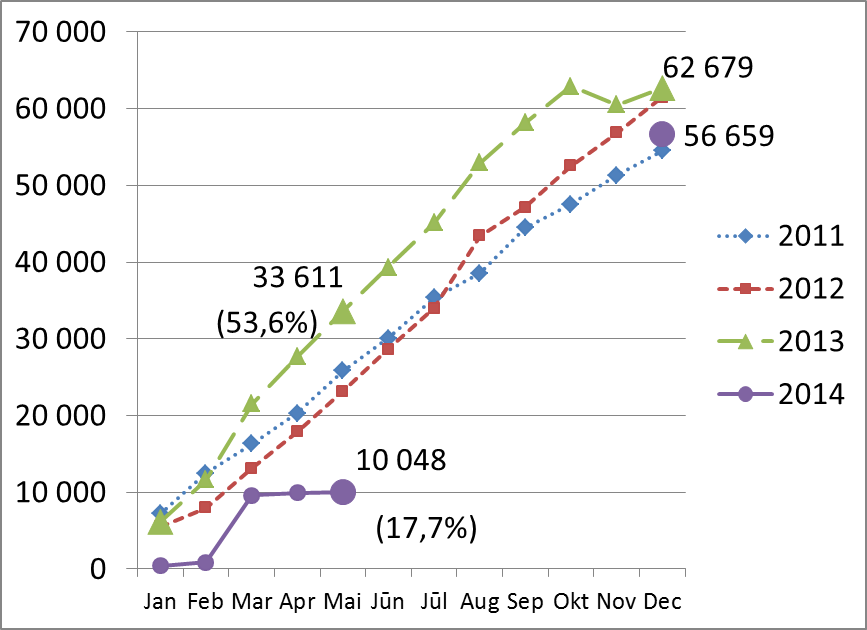 Lai arī, analizējot kopējo VSAA maksas pakalpojumu izpildi 2014.gada piecos mēnešos pret šajā periodā plānotajiem ieņēmumiem, var secināt, ka minētie ieņēmumi ir izpildījušies par 106,4% (2014.gada piecos mēnešos VSAA kopējie maksas pakalpojumi tika plānoti 9,4 tūkst. euro apmērā, savukārt saņemti – 10,0 tūkst. euro apmērā), tomēr jāņem vērā, ka minēto ieņēmumu plāna pārpildi galvenokārt ietekmēja 2014.gada martā saņemtie ieņēmumi no kapitāldaļu pārdošanas 8,6 tūkst. euro apmērā.Savukārt VSAA ieņēmumi no maksas pakalpojumiem par izziņu sagatavošanu par sociāli apdrošinātām personām pēc zvērinātu advokātu un zvērinātu tiesu izpildītāju pieprasījuma ir tikai daļa no kopējiem VSAA ieņēmumiem no maksas pakalpojumiem un, atbilstoši ieņēmumu klasifikācijai, tiek plānoti EKK 21499 apakškodā „Pārējie iepriekš neklasificētie pašu ieņēmumi”. 2014.gadā attiecīgi šie ieņēmumi, sagatavojot priekšlikumus likumprojektam „Par valsts budžetu 2014.gadā”, tika plānoti 42 430 euro. Uz likumprojekta „Par valsts budžetu 2014.gadam” sagatavošanas brīdi Labklājības ministrijai nebija informācijas par grozījumu Civilprocesa likuma 551.panta pirmajā daļā ietekmi uz VSAA ieņēmumiem un to samazinājumu.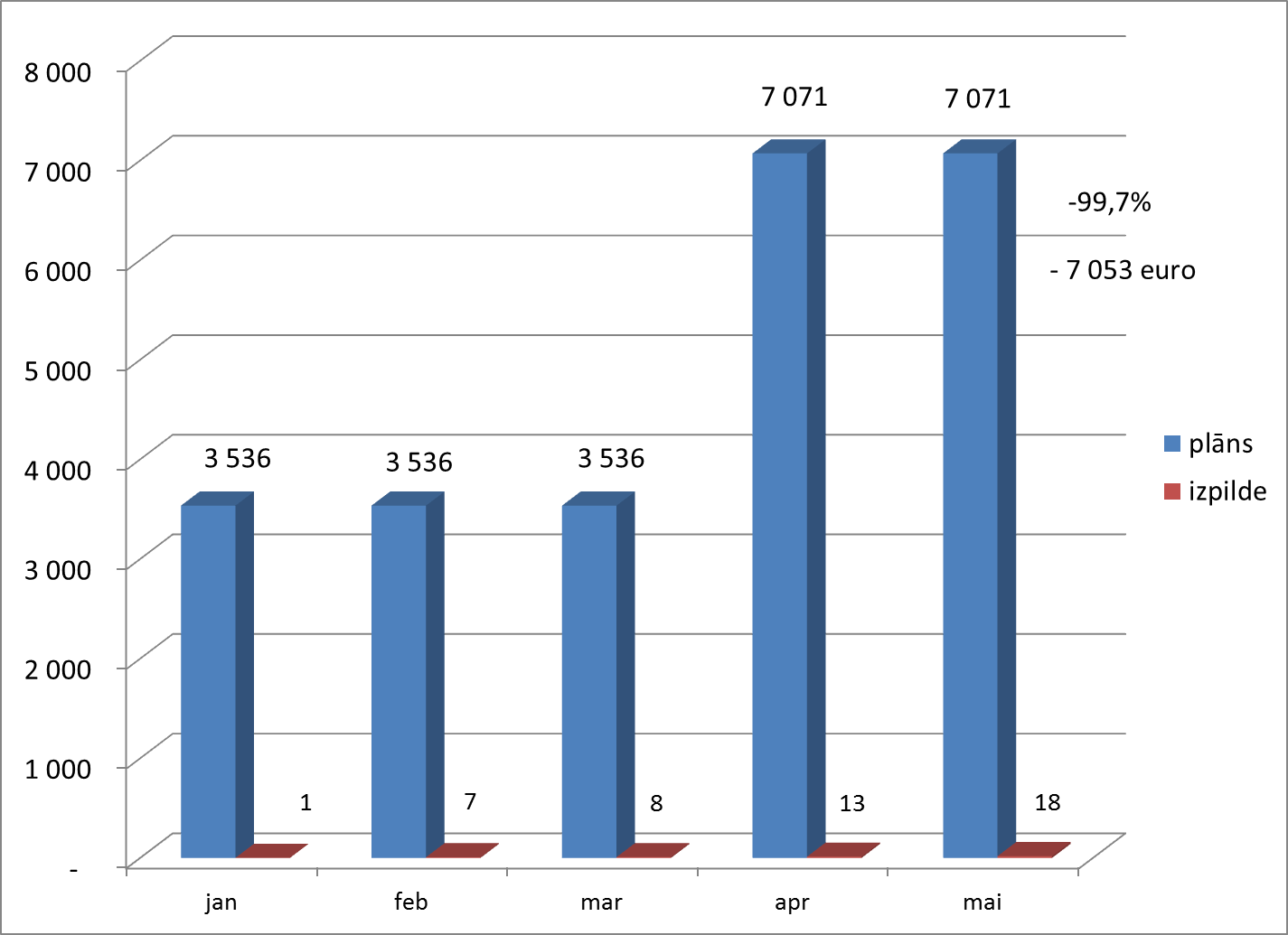 2.att. VSAA ieņēmumu no maksas pakalpojumiem par izziņu sagatavošanu pēc zvērinātu advokātu un zvērinātu tiesu izpildītāju pieprasījuma plāns un izpilde 2014.gadā, uzkrāta no gada sākuma, euroLabklājības ministrija, analizējot VSAA ieņēmumu struktūru, ir secinājusi, ka 2014.gada piecos mēnešos ieņēmumi no maksas pakalpojumiem par izziņu sagatavošanu pēc zvērinātu advokātu un zvērinātu tiesu izpildītāju pieprasījuma bija tikai 18 euro, kas ir par 99,7% jeb 7 053 euro mazāk nekā plānots. Tā kā maksa par izziņām par sociāli apdrošinātām personām ir jāiekasē tikai no zvērinātiem advokātiem, tad VSAA iekasē maksu vidēji par 2-3 izziņām mēnesī. Pēc VSAA operatīvās informācijas 2014.gada piecos mēnešos par maksu ir izsniegtas tikai 3 elektroniskās izziņas un 10 pasta izziņas, piemērojot spēkā esošos tarifus attiecīgi 0,63 euro un 1,54 euro par izziņu. Kopumā 2014.gadā tiek prognozēts, ka VSAA zvērinātiem advokātiem izsniegs 25 elektroniskās un 25 pasta izziņas, tādejādi VSAA speciālajā budžetā ieņēmumi no maksas pakalpojumiem par izziņu sagatavošanu būs par 97,5% mazāk nekā plānots.Saskaņā ar likuma „Par valsts budžetu 2014.gadam” 5.pielikumu „Valsts speciālā budžeta ieņēmumu un izdevumu atšifrējums pa programmām un apakšprogrammā” ieņēmumi no maksas pakalpojumiem 04.05.00 apakšprogrammai „Valsts sociālās apdrošināšanas aģentūras speciālais budžets” ir apstiprināti 56 659 euro apmērā. 2014.gada piecos mēnešos VSAA kopējos ieņēmumus no maksas pakalpojumiem (budžeta ieņēmumu EKK kods 21300 un 21400) ir saņēmusi 10,0 tūkst. euro apmērā, t.i., 17,7% apmērā no gada plāna. Salīdzinot ar iepriekšējiem gadiem (piemēram, 2013.gada piecos mēnešos ieņēmumu no maksas pakalpojumiem un citiem pašu ieņēmumiem izpilde sasniedza 53,6% no gada izpildes un arī iepriekšējos gados tā pārsniedza 37,0% no gada plāna), var secināt, ka minēto ieņēmumu izpilde ievērojami atpaliek no to izpildes tendencēm.1.att. VSAA ieņēmumu no maksas pakalpojumiem un citiem pašu ieņēmumiem izpilde, uzkrāta no gada sākuma, euroLai arī, analizējot kopējo VSAA maksas pakalpojumu izpildi 2014.gada piecos mēnešos pret šajā periodā plānotajiem ieņēmumiem, var secināt, ka minētie ieņēmumi ir izpildījušies par 106,4% (2014.gada piecos mēnešos VSAA kopējie maksas pakalpojumi tika plānoti 9,4 tūkst. euro apmērā, savukārt saņemti – 10,0 tūkst. euro apmērā), tomēr jāņem vērā, ka minēto ieņēmumu plāna pārpildi galvenokārt ietekmēja 2014.gada martā saņemtie ieņēmumi no kapitāldaļu pārdošanas 8,6 tūkst. euro apmērā.Savukārt VSAA ieņēmumi no maksas pakalpojumiem par izziņu sagatavošanu par sociāli apdrošinātām personām pēc zvērinātu advokātu un zvērinātu tiesu izpildītāju pieprasījuma ir tikai daļa no kopējiem VSAA ieņēmumiem no maksas pakalpojumiem un, atbilstoši ieņēmumu klasifikācijai, tiek plānoti EKK 21499 apakškodā „Pārējie iepriekš neklasificētie pašu ieņēmumi”. 2014.gadā attiecīgi šie ieņēmumi, sagatavojot priekšlikumus likumprojektam „Par valsts budžetu 2014.gadā”, tika plānoti 42 430 euro. Uz likumprojekta „Par valsts budžetu 2014.gadam” sagatavošanas brīdi Labklājības ministrijai nebija informācijas par grozījumu Civilprocesa likuma 551.panta pirmajā daļā ietekmi uz VSAA ieņēmumiem un to samazinājumu.2.att. VSAA ieņēmumu no maksas pakalpojumiem par izziņu sagatavošanu pēc zvērinātu advokātu un zvērinātu tiesu izpildītāju pieprasījuma plāns un izpilde 2014.gadā, uzkrāta no gada sākuma, euroLabklājības ministrija, analizējot VSAA ieņēmumu struktūru, ir secinājusi, ka 2014.gada piecos mēnešos ieņēmumi no maksas pakalpojumiem par izziņu sagatavošanu pēc zvērinātu advokātu un zvērinātu tiesu izpildītāju pieprasījuma bija tikai 18 euro, kas ir par 99,7% jeb 7 053 euro mazāk nekā plānots. Tā kā maksa par izziņām par sociāli apdrošinātām personām ir jāiekasē tikai no zvērinātiem advokātiem, tad VSAA iekasē maksu vidēji par 2-3 izziņām mēnesī. Pēc VSAA operatīvās informācijas 2014.gada piecos mēnešos par maksu ir izsniegtas tikai 3 elektroniskās izziņas un 10 pasta izziņas, piemērojot spēkā esošos tarifus attiecīgi 0,63 euro un 1,54 euro par izziņu. Kopumā 2014.gadā tiek prognozēts, ka VSAA zvērinātiem advokātiem izsniegs 25 elektroniskās un 25 pasta izziņas, tādejādi VSAA speciālajā budžetā ieņēmumi no maksas pakalpojumiem par izziņu sagatavošanu būs par 97,5% mazāk nekā plānots.Saskaņā ar likuma „Par valsts budžetu 2014.gadam” 5.pielikumu „Valsts speciālā budžeta ieņēmumu un izdevumu atšifrējums pa programmām un apakšprogrammā” ieņēmumi no maksas pakalpojumiem 04.05.00 apakšprogrammai „Valsts sociālās apdrošināšanas aģentūras speciālais budžets” ir apstiprināti 56 659 euro apmērā. 2014.gada piecos mēnešos VSAA kopējos ieņēmumus no maksas pakalpojumiem (budžeta ieņēmumu EKK kods 21300 un 21400) ir saņēmusi 10,0 tūkst. euro apmērā, t.i., 17,7% apmērā no gada plāna. Salīdzinot ar iepriekšējiem gadiem (piemēram, 2013.gada piecos mēnešos ieņēmumu no maksas pakalpojumiem un citiem pašu ieņēmumiem izpilde sasniedza 53,6% no gada izpildes un arī iepriekšējos gados tā pārsniedza 37,0% no gada plāna), var secināt, ka minēto ieņēmumu izpilde ievērojami atpaliek no to izpildes tendencēm.1.att. VSAA ieņēmumu no maksas pakalpojumiem un citiem pašu ieņēmumiem izpilde, uzkrāta no gada sākuma, euroLai arī, analizējot kopējo VSAA maksas pakalpojumu izpildi 2014.gada piecos mēnešos pret šajā periodā plānotajiem ieņēmumiem, var secināt, ka minētie ieņēmumi ir izpildījušies par 106,4% (2014.gada piecos mēnešos VSAA kopējie maksas pakalpojumi tika plānoti 9,4 tūkst. euro apmērā, savukārt saņemti – 10,0 tūkst. euro apmērā), tomēr jāņem vērā, ka minēto ieņēmumu plāna pārpildi galvenokārt ietekmēja 2014.gada martā saņemtie ieņēmumi no kapitāldaļu pārdošanas 8,6 tūkst. euro apmērā.Savukārt VSAA ieņēmumi no maksas pakalpojumiem par izziņu sagatavošanu par sociāli apdrošinātām personām pēc zvērinātu advokātu un zvērinātu tiesu izpildītāju pieprasījuma ir tikai daļa no kopējiem VSAA ieņēmumiem no maksas pakalpojumiem un, atbilstoši ieņēmumu klasifikācijai, tiek plānoti EKK 21499 apakškodā „Pārējie iepriekš neklasificētie pašu ieņēmumi”. 2014.gadā attiecīgi šie ieņēmumi, sagatavojot priekšlikumus likumprojektam „Par valsts budžetu 2014.gadā”, tika plānoti 42 430 euro. Uz likumprojekta „Par valsts budžetu 2014.gadam” sagatavošanas brīdi Labklājības ministrijai nebija informācijas par grozījumu Civilprocesa likuma 551.panta pirmajā daļā ietekmi uz VSAA ieņēmumiem un to samazinājumu.2.att. VSAA ieņēmumu no maksas pakalpojumiem par izziņu sagatavošanu pēc zvērinātu advokātu un zvērinātu tiesu izpildītāju pieprasījuma plāns un izpilde 2014.gadā, uzkrāta no gada sākuma, euroLabklājības ministrija, analizējot VSAA ieņēmumu struktūru, ir secinājusi, ka 2014.gada piecos mēnešos ieņēmumi no maksas pakalpojumiem par izziņu sagatavošanu pēc zvērinātu advokātu un zvērinātu tiesu izpildītāju pieprasījuma bija tikai 18 euro, kas ir par 99,7% jeb 7 053 euro mazāk nekā plānots. Tā kā maksa par izziņām par sociāli apdrošinātām personām ir jāiekasē tikai no zvērinātiem advokātiem, tad VSAA iekasē maksu vidēji par 2-3 izziņām mēnesī. Pēc VSAA operatīvās informācijas 2014.gada piecos mēnešos par maksu ir izsniegtas tikai 3 elektroniskās izziņas un 10 pasta izziņas, piemērojot spēkā esošos tarifus attiecīgi 0,63 euro un 1,54 euro par izziņu. Kopumā 2014.gadā tiek prognozēts, ka VSAA zvērinātiem advokātiem izsniegs 25 elektroniskās un 25 pasta izziņas, tādejādi VSAA speciālajā budžetā ieņēmumi no maksas pakalpojumiem par izziņu sagatavošanu būs par 97,5% mazāk nekā plānots.Saskaņā ar likuma „Par valsts budžetu 2014.gadam” 5.pielikumu „Valsts speciālā budžeta ieņēmumu un izdevumu atšifrējums pa programmām un apakšprogrammā” ieņēmumi no maksas pakalpojumiem 04.05.00 apakšprogrammai „Valsts sociālās apdrošināšanas aģentūras speciālais budžets” ir apstiprināti 56 659 euro apmērā. 2014.gada piecos mēnešos VSAA kopējos ieņēmumus no maksas pakalpojumiem (budžeta ieņēmumu EKK kods 21300 un 21400) ir saņēmusi 10,0 tūkst. euro apmērā, t.i., 17,7% apmērā no gada plāna. Salīdzinot ar iepriekšējiem gadiem (piemēram, 2013.gada piecos mēnešos ieņēmumu no maksas pakalpojumiem un citiem pašu ieņēmumiem izpilde sasniedza 53,6% no gada izpildes un arī iepriekšējos gados tā pārsniedza 37,0% no gada plāna), var secināt, ka minēto ieņēmumu izpilde ievērojami atpaliek no to izpildes tendencēm.1.att. VSAA ieņēmumu no maksas pakalpojumiem un citiem pašu ieņēmumiem izpilde, uzkrāta no gada sākuma, euroLai arī, analizējot kopējo VSAA maksas pakalpojumu izpildi 2014.gada piecos mēnešos pret šajā periodā plānotajiem ieņēmumiem, var secināt, ka minētie ieņēmumi ir izpildījušies par 106,4% (2014.gada piecos mēnešos VSAA kopējie maksas pakalpojumi tika plānoti 9,4 tūkst. euro apmērā, savukārt saņemti – 10,0 tūkst. euro apmērā), tomēr jāņem vērā, ka minēto ieņēmumu plāna pārpildi galvenokārt ietekmēja 2014.gada martā saņemtie ieņēmumi no kapitāldaļu pārdošanas 8,6 tūkst. euro apmērā.Savukārt VSAA ieņēmumi no maksas pakalpojumiem par izziņu sagatavošanu par sociāli apdrošinātām personām pēc zvērinātu advokātu un zvērinātu tiesu izpildītāju pieprasījuma ir tikai daļa no kopējiem VSAA ieņēmumiem no maksas pakalpojumiem un, atbilstoši ieņēmumu klasifikācijai, tiek plānoti EKK 21499 apakškodā „Pārējie iepriekš neklasificētie pašu ieņēmumi”. 2014.gadā attiecīgi šie ieņēmumi, sagatavojot priekšlikumus likumprojektam „Par valsts budžetu 2014.gadā”, tika plānoti 42 430 euro. Uz likumprojekta „Par valsts budžetu 2014.gadam” sagatavošanas brīdi Labklājības ministrijai nebija informācijas par grozījumu Civilprocesa likuma 551.panta pirmajā daļā ietekmi uz VSAA ieņēmumiem un to samazinājumu.2.att. VSAA ieņēmumu no maksas pakalpojumiem par izziņu sagatavošanu pēc zvērinātu advokātu un zvērinātu tiesu izpildītāju pieprasījuma plāns un izpilde 2014.gadā, uzkrāta no gada sākuma, euroLabklājības ministrija, analizējot VSAA ieņēmumu struktūru, ir secinājusi, ka 2014.gada piecos mēnešos ieņēmumi no maksas pakalpojumiem par izziņu sagatavošanu pēc zvērinātu advokātu un zvērinātu tiesu izpildītāju pieprasījuma bija tikai 18 euro, kas ir par 99,7% jeb 7 053 euro mazāk nekā plānots. Tā kā maksa par izziņām par sociāli apdrošinātām personām ir jāiekasē tikai no zvērinātiem advokātiem, tad VSAA iekasē maksu vidēji par 2-3 izziņām mēnesī. Pēc VSAA operatīvās informācijas 2014.gada piecos mēnešos par maksu ir izsniegtas tikai 3 elektroniskās izziņas un 10 pasta izziņas, piemērojot spēkā esošos tarifus attiecīgi 0,63 euro un 1,54 euro par izziņu. Kopumā 2014.gadā tiek prognozēts, ka VSAA zvērinātiem advokātiem izsniegs 25 elektroniskās un 25 pasta izziņas, tādejādi VSAA speciālajā budžetā ieņēmumi no maksas pakalpojumiem par izziņu sagatavošanu būs par 97,5% mazāk nekā plānots.Saskaņā ar likuma „Par valsts budžetu 2014.gadam” 5.pielikumu „Valsts speciālā budžeta ieņēmumu un izdevumu atšifrējums pa programmām un apakšprogrammā” ieņēmumi no maksas pakalpojumiem 04.05.00 apakšprogrammai „Valsts sociālās apdrošināšanas aģentūras speciālais budžets” ir apstiprināti 56 659 euro apmērā. 2014.gada piecos mēnešos VSAA kopējos ieņēmumus no maksas pakalpojumiem (budžeta ieņēmumu EKK kods 21300 un 21400) ir saņēmusi 10,0 tūkst. euro apmērā, t.i., 17,7% apmērā no gada plāna. Salīdzinot ar iepriekšējiem gadiem (piemēram, 2013.gada piecos mēnešos ieņēmumu no maksas pakalpojumiem un citiem pašu ieņēmumiem izpilde sasniedza 53,6% no gada izpildes un arī iepriekšējos gados tā pārsniedza 37,0% no gada plāna), var secināt, ka minēto ieņēmumu izpilde ievērojami atpaliek no to izpildes tendencēm.1.att. VSAA ieņēmumu no maksas pakalpojumiem un citiem pašu ieņēmumiem izpilde, uzkrāta no gada sākuma, euroLai arī, analizējot kopējo VSAA maksas pakalpojumu izpildi 2014.gada piecos mēnešos pret šajā periodā plānotajiem ieņēmumiem, var secināt, ka minētie ieņēmumi ir izpildījušies par 106,4% (2014.gada piecos mēnešos VSAA kopējie maksas pakalpojumi tika plānoti 9,4 tūkst. euro apmērā, savukārt saņemti – 10,0 tūkst. euro apmērā), tomēr jāņem vērā, ka minēto ieņēmumu plāna pārpildi galvenokārt ietekmēja 2014.gada martā saņemtie ieņēmumi no kapitāldaļu pārdošanas 8,6 tūkst. euro apmērā.Savukārt VSAA ieņēmumi no maksas pakalpojumiem par izziņu sagatavošanu par sociāli apdrošinātām personām pēc zvērinātu advokātu un zvērinātu tiesu izpildītāju pieprasījuma ir tikai daļa no kopējiem VSAA ieņēmumiem no maksas pakalpojumiem un, atbilstoši ieņēmumu klasifikācijai, tiek plānoti EKK 21499 apakškodā „Pārējie iepriekš neklasificētie pašu ieņēmumi”. 2014.gadā attiecīgi šie ieņēmumi, sagatavojot priekšlikumus likumprojektam „Par valsts budžetu 2014.gadā”, tika plānoti 42 430 euro. Uz likumprojekta „Par valsts budžetu 2014.gadam” sagatavošanas brīdi Labklājības ministrijai nebija informācijas par grozījumu Civilprocesa likuma 551.panta pirmajā daļā ietekmi uz VSAA ieņēmumiem un to samazinājumu.2.att. VSAA ieņēmumu no maksas pakalpojumiem par izziņu sagatavošanu pēc zvērinātu advokātu un zvērinātu tiesu izpildītāju pieprasījuma plāns un izpilde 2014.gadā, uzkrāta no gada sākuma, euroLabklājības ministrija, analizējot VSAA ieņēmumu struktūru, ir secinājusi, ka 2014.gada piecos mēnešos ieņēmumi no maksas pakalpojumiem par izziņu sagatavošanu pēc zvērinātu advokātu un zvērinātu tiesu izpildītāju pieprasījuma bija tikai 18 euro, kas ir par 99,7% jeb 7 053 euro mazāk nekā plānots. Tā kā maksa par izziņām par sociāli apdrošinātām personām ir jāiekasē tikai no zvērinātiem advokātiem, tad VSAA iekasē maksu vidēji par 2-3 izziņām mēnesī. Pēc VSAA operatīvās informācijas 2014.gada piecos mēnešos par maksu ir izsniegtas tikai 3 elektroniskās izziņas un 10 pasta izziņas, piemērojot spēkā esošos tarifus attiecīgi 0,63 euro un 1,54 euro par izziņu. Kopumā 2014.gadā tiek prognozēts, ka VSAA zvērinātiem advokātiem izsniegs 25 elektroniskās un 25 pasta izziņas, tādejādi VSAA speciālajā budžetā ieņēmumi no maksas pakalpojumiem par izziņu sagatavošanu būs par 97,5% mazāk nekā plānots.6.2. detalizēts izdevumu aprēķinsSaskaņā ar likuma „Par valsts budžetu 2014.gadam” 5.pielikumu „Valsts speciālā budžeta ieņēmumu un izdevumu atšifrējums pa programmām un apakšprogrammā” uzturēšanas izdevumi 04.05.00 apakšprogrammai „Valsts sociālās apdrošināšanas aģentūras speciālais budžets” ir apstiprināti 13 820 956 euro apmērā. VSAA izdevumi izziņu sagatavošanai un nosūtīšanai vai izsniegšanai pēc zvērinātu advokātu un zvērinātu tiesu izpildītāju pieprasījuma, atbilstoši plānotajiem ieņēmumiem no maksas pakalpojumiem, ir plānoti 42 430 euro apmērā.Ņemot vērā šīs anotācijas I sadaļas 2.punktā minētos riskus, kā arī, ņemot vērā ieņēmumu no maksas pakalpojumiem par izziņu sagatavošanu pēc zvērinātu advokātu un zvērinātu tiesu izpildītāju pieprasījuma prognozēto neizpildi, papildus nepieciešamais finansējums 2014.gadā VSAA funkcijas izpildei ir 41 387 euro (detalizēts aprēķins uzrādīts 2.tabulā).Papildus nepieciešamais finansējumsValsts sociālās apdrošināšanas aģentūras funkcijas izpildei2.tabula* 2011.gada cenās.** 2014.gada cenās (saskaņā ar anotācijas 1.pielikumu).*** Plānotie izdevumi VSAA 2014.gada speciālajā budžetā ieņēmumu EKK21499 kodā „Pārējie iepriekš neklasificētie ieņēmumi”, t.sk., ieņēmumi no maksas pakalpojumiem par izziņu sagatavošanu.Saskaņā ar likuma „Par valsts budžetu 2014.gadam” 5.pielikumu „Valsts speciālā budžeta ieņēmumu un izdevumu atšifrējums pa programmām un apakšprogrammā” uzturēšanas izdevumi 04.05.00 apakšprogrammai „Valsts sociālās apdrošināšanas aģentūras speciālais budžets” ir apstiprināti 13 820 956 euro apmērā. VSAA izdevumi izziņu sagatavošanai un nosūtīšanai vai izsniegšanai pēc zvērinātu advokātu un zvērinātu tiesu izpildītāju pieprasījuma, atbilstoši plānotajiem ieņēmumiem no maksas pakalpojumiem, ir plānoti 42 430 euro apmērā.Ņemot vērā šīs anotācijas I sadaļas 2.punktā minētos riskus, kā arī, ņemot vērā ieņēmumu no maksas pakalpojumiem par izziņu sagatavošanu pēc zvērinātu advokātu un zvērinātu tiesu izpildītāju pieprasījuma prognozēto neizpildi, papildus nepieciešamais finansējums 2014.gadā VSAA funkcijas izpildei ir 41 387 euro (detalizēts aprēķins uzrādīts 2.tabulā).Papildus nepieciešamais finansējumsValsts sociālās apdrošināšanas aģentūras funkcijas izpildei2.tabula* 2011.gada cenās.** 2014.gada cenās (saskaņā ar anotācijas 1.pielikumu).*** Plānotie izdevumi VSAA 2014.gada speciālajā budžetā ieņēmumu EKK21499 kodā „Pārējie iepriekš neklasificētie ieņēmumi”, t.sk., ieņēmumi no maksas pakalpojumiem par izziņu sagatavošanu.Saskaņā ar likuma „Par valsts budžetu 2014.gadam” 5.pielikumu „Valsts speciālā budžeta ieņēmumu un izdevumu atšifrējums pa programmām un apakšprogrammā” uzturēšanas izdevumi 04.05.00 apakšprogrammai „Valsts sociālās apdrošināšanas aģentūras speciālais budžets” ir apstiprināti 13 820 956 euro apmērā. VSAA izdevumi izziņu sagatavošanai un nosūtīšanai vai izsniegšanai pēc zvērinātu advokātu un zvērinātu tiesu izpildītāju pieprasījuma, atbilstoši plānotajiem ieņēmumiem no maksas pakalpojumiem, ir plānoti 42 430 euro apmērā.Ņemot vērā šīs anotācijas I sadaļas 2.punktā minētos riskus, kā arī, ņemot vērā ieņēmumu no maksas pakalpojumiem par izziņu sagatavošanu pēc zvērinātu advokātu un zvērinātu tiesu izpildītāju pieprasījuma prognozēto neizpildi, papildus nepieciešamais finansējums 2014.gadā VSAA funkcijas izpildei ir 41 387 euro (detalizēts aprēķins uzrādīts 2.tabulā).Papildus nepieciešamais finansējumsValsts sociālās apdrošināšanas aģentūras funkcijas izpildei2.tabula* 2011.gada cenās.** 2014.gada cenās (saskaņā ar anotācijas 1.pielikumu).*** Plānotie izdevumi VSAA 2014.gada speciālajā budžetā ieņēmumu EKK21499 kodā „Pārējie iepriekš neklasificētie ieņēmumi”, t.sk., ieņēmumi no maksas pakalpojumiem par izziņu sagatavošanu.Saskaņā ar likuma „Par valsts budžetu 2014.gadam” 5.pielikumu „Valsts speciālā budžeta ieņēmumu un izdevumu atšifrējums pa programmām un apakšprogrammā” uzturēšanas izdevumi 04.05.00 apakšprogrammai „Valsts sociālās apdrošināšanas aģentūras speciālais budžets” ir apstiprināti 13 820 956 euro apmērā. VSAA izdevumi izziņu sagatavošanai un nosūtīšanai vai izsniegšanai pēc zvērinātu advokātu un zvērinātu tiesu izpildītāju pieprasījuma, atbilstoši plānotajiem ieņēmumiem no maksas pakalpojumiem, ir plānoti 42 430 euro apmērā.Ņemot vērā šīs anotācijas I sadaļas 2.punktā minētos riskus, kā arī, ņemot vērā ieņēmumu no maksas pakalpojumiem par izziņu sagatavošanu pēc zvērinātu advokātu un zvērinātu tiesu izpildītāju pieprasījuma prognozēto neizpildi, papildus nepieciešamais finansējums 2014.gadā VSAA funkcijas izpildei ir 41 387 euro (detalizēts aprēķins uzrādīts 2.tabulā).Papildus nepieciešamais finansējumsValsts sociālās apdrošināšanas aģentūras funkcijas izpildei2.tabula* 2011.gada cenās.** 2014.gada cenās (saskaņā ar anotācijas 1.pielikumu).*** Plānotie izdevumi VSAA 2014.gada speciālajā budžetā ieņēmumu EKK21499 kodā „Pārējie iepriekš neklasificētie ieņēmumi”, t.sk., ieņēmumi no maksas pakalpojumiem par izziņu sagatavošanu.Saskaņā ar likuma „Par valsts budžetu 2014.gadam” 5.pielikumu „Valsts speciālā budžeta ieņēmumu un izdevumu atšifrējums pa programmām un apakšprogrammā” uzturēšanas izdevumi 04.05.00 apakšprogrammai „Valsts sociālās apdrošināšanas aģentūras speciālais budžets” ir apstiprināti 13 820 956 euro apmērā. VSAA izdevumi izziņu sagatavošanai un nosūtīšanai vai izsniegšanai pēc zvērinātu advokātu un zvērinātu tiesu izpildītāju pieprasījuma, atbilstoši plānotajiem ieņēmumiem no maksas pakalpojumiem, ir plānoti 42 430 euro apmērā.Ņemot vērā šīs anotācijas I sadaļas 2.punktā minētos riskus, kā arī, ņemot vērā ieņēmumu no maksas pakalpojumiem par izziņu sagatavošanu pēc zvērinātu advokātu un zvērinātu tiesu izpildītāju pieprasījuma prognozēto neizpildi, papildus nepieciešamais finansējums 2014.gadā VSAA funkcijas izpildei ir 41 387 euro (detalizēts aprēķins uzrādīts 2.tabulā).Papildus nepieciešamais finansējumsValsts sociālās apdrošināšanas aģentūras funkcijas izpildei2.tabula* 2011.gada cenās.** 2014.gada cenās (saskaņā ar anotācijas 1.pielikumu).*** Plānotie izdevumi VSAA 2014.gada speciālajā budžetā ieņēmumu EKK21499 kodā „Pārējie iepriekš neklasificētie ieņēmumi”, t.sk., ieņēmumi no maksas pakalpojumiem par izziņu sagatavošanu.7. Cita informācijaLabklājības ministrija pēc Ministru kabineta rīkojuma projekta apstiprināšanas normatīvajos aktos noteiktajā kārtībā sagatavos un iesniegs Finanšu ministrijai pieprasījumu valsts budžeta apropriācijas pārdalei 2014.gadā.Finanšu ministrs normatīvajos aktos noteiktajā kārtībā informēs Saeimas Budžeta un finanšu (nodokļu) komisiju par apropriācijas pārdali un, ja Saeimas Budžeta un finanšu (nodokļu) komisija piecu darba dienu laikā pēc attiecīgās informācijas saņemšanas neizteiks iebildumus, tiks veikta apropriācijas pārdale VSAA funkcijas nodrošināšanai.Lai nodrošinātu VSAA funkcijas finansēšanu arī 2015. gadā un turpmākajos gados, Labklājības ministrija ir pievienojusi Ministru kabineta rīkojuma projektam Ministru kabineta protokollēmuma projektu, 2.punktā Labklājības ministrijai uzdodot, sagatavojot valsts sociālās apdrošināšanas speciālā budžeta bāzes aprēķinu 2015.gadam un turpmākajiem gadiem, iekļaut priekšlikumu par ieņēmumu no maksas pakalpojumiem un citu pašu ieņēmumu samazināšanu 41 387 euro apmērā un ieņēmumu no valsts speciālā budžeta savstarpējiem transfertiem no valsts speciālajiem budžetiem palielināšanu 41 387 euro apmērā valsts sociālās apdrošināšanas speciālā budžeta apakšprogrammā 04.05.00 „Valsts sociālās apdrošināšanas aģentūras speciālais budžets”, attiecīgi palielinot izdevumus valsts budžeta uzturēšanas izdevumu transfertiem no valsts speciālajiem budžetiem uz Valsts sociālās apdrošināšanas aģentūras speciālo budžetu pārējos valsts sociālās apdrošināšanas speciālajos budžetos.Ministru kabineta protokollēmuma projekta 2.punkta finansiālā ietekme uz sociālās apdrošināšanas speciālo budžetu, euro3.tabula* VTIL – likums „Par vidēja termiņa budžeta ietvaru 2014., 2015. un 2016.gadam”.** Pamatojoties uz Ministru kabineta 2014.gada 18.marta sēdes protokola Nr.17 44.§ „Informatīvais ziņojums „Par valsts pamatbudžeta un valsts speciālā budžeta bāzi 2015., 2016. un 2017.gadam un bāzes izdevumos neiekļauto ministriju un citu centrālo valsts iestāžu iesniegto pasākumu sarakstu”” 2.punktu, valsts speciālā budžeta bāze 2017.gadam šobrīd ir atbilstoši likumā „Par vidēja termiņa budžeta ietvaru 2014., 2015. un 2016.gadam” 2016.gadam plānotajiem apmēriem.*** Detalizētu izdevumu sadalījumu šobrīd nav iespējams veikt, ņemot vērā Ministru kabineta 2012.gada 11.decembra noteikumu Nr.867 „Kārtība, kādā nosakāms maksimāli pieļaujamais valsts budžeta izdevumu kopapjoms un maksimāli pieļaujamais valsts budžeta izdevumu kopējais apjoms katrai ministrijai un citām centrālajām valsts iestādēm vidējam termiņam”16.punktā noteiktos valsts speciālā budžeta bāzes nosacījumus, kā arī to, ka šobrīd valsts speciālā budžeta bāze 2015. un 2016.gadam ir apstiprināta atbilstoši likumam „Par vidēja termiņa budžeta ietvaru 2014., 2015. un 2016.gadam” un 2017.gadam atbilstoši likumā „Par vidēja termiņa budžeta ietvaru 2014., 2015. un 2016.gadam” 2016.gadam plānotajiem apmēriem.Ievērojot šīs anotācijas 3.tabulas paskaidrojumus, šobrīd tabulā iekļautajai informācijai ir informatīvs raksturs.Pamatojoties uz Ministru kabineta 2014.gada 18.marta sēdes protokola Nr.17 44.§ „Informatīvais ziņojums „Par valsts pamatbudžeta un valsts speciālā budžeta bāzi 2015., 2016. un 2017.gadam un bāzes izdevumos neiekļauto ministriju un citu centrālo valsts iestāžu iesniegto pasākumu sarakstu”” 2.punktu, valsts speciālā budžeta bāze 2015. un 2016.gadam šobrīd ir apstiprināta atbilstoši likumam „Par vidēja termiņa budžeta ietvaru 2014., 2015. un 2016.gadam” un 2017.gadam atbilstoši likumā „Par vidēja termiņa budžeta ietvaru 2014., 2015. un 2016.gadam” 2016.gadam plānotajiem apmēriem. Savukārt Labklājības ministrijai ir uzdots precizēto valsts speciālā budžeta bāzes aprēķinu 2015., 2016. un 2017.gadam sagatavot un iesniegt Finanšu ministrijā atbilstoši Finanšu ministrijas aktualizētajām makroekonomisko rādītāju prognozēm. Līdz ar to Labklājības ministrija pēc Finanšu ministrijas aktualizēto makroekonomisko rādītāju prognožu saņemšanas Ministru kabineta protokollēmuma projekta 2.punktā minēto finansējuma pārdali ņems vērā, sagatavojot priekšlikumus valsts sociālās apdrošināšanas speciālā budžeta bāzei 2015., 2016. un 2017.gadam, tādejādi nodrošinot VSAA funkcijas nodrošināšanu arī turpmākajos gados.Labklājības ministrija pēc Ministru kabineta rīkojuma projekta apstiprināšanas normatīvajos aktos noteiktajā kārtībā sagatavos un iesniegs Finanšu ministrijai pieprasījumu valsts budžeta apropriācijas pārdalei 2014.gadā.Finanšu ministrs normatīvajos aktos noteiktajā kārtībā informēs Saeimas Budžeta un finanšu (nodokļu) komisiju par apropriācijas pārdali un, ja Saeimas Budžeta un finanšu (nodokļu) komisija piecu darba dienu laikā pēc attiecīgās informācijas saņemšanas neizteiks iebildumus, tiks veikta apropriācijas pārdale VSAA funkcijas nodrošināšanai.Lai nodrošinātu VSAA funkcijas finansēšanu arī 2015. gadā un turpmākajos gados, Labklājības ministrija ir pievienojusi Ministru kabineta rīkojuma projektam Ministru kabineta protokollēmuma projektu, 2.punktā Labklājības ministrijai uzdodot, sagatavojot valsts sociālās apdrošināšanas speciālā budžeta bāzes aprēķinu 2015.gadam un turpmākajiem gadiem, iekļaut priekšlikumu par ieņēmumu no maksas pakalpojumiem un citu pašu ieņēmumu samazināšanu 41 387 euro apmērā un ieņēmumu no valsts speciālā budžeta savstarpējiem transfertiem no valsts speciālajiem budžetiem palielināšanu 41 387 euro apmērā valsts sociālās apdrošināšanas speciālā budžeta apakšprogrammā 04.05.00 „Valsts sociālās apdrošināšanas aģentūras speciālais budžets”, attiecīgi palielinot izdevumus valsts budžeta uzturēšanas izdevumu transfertiem no valsts speciālajiem budžetiem uz Valsts sociālās apdrošināšanas aģentūras speciālo budžetu pārējos valsts sociālās apdrošināšanas speciālajos budžetos.Ministru kabineta protokollēmuma projekta 2.punkta finansiālā ietekme uz sociālās apdrošināšanas speciālo budžetu, euro3.tabula* VTIL – likums „Par vidēja termiņa budžeta ietvaru 2014., 2015. un 2016.gadam”.** Pamatojoties uz Ministru kabineta 2014.gada 18.marta sēdes protokola Nr.17 44.§ „Informatīvais ziņojums „Par valsts pamatbudžeta un valsts speciālā budžeta bāzi 2015., 2016. un 2017.gadam un bāzes izdevumos neiekļauto ministriju un citu centrālo valsts iestāžu iesniegto pasākumu sarakstu”” 2.punktu, valsts speciālā budžeta bāze 2017.gadam šobrīd ir atbilstoši likumā „Par vidēja termiņa budžeta ietvaru 2014., 2015. un 2016.gadam” 2016.gadam plānotajiem apmēriem.*** Detalizētu izdevumu sadalījumu šobrīd nav iespējams veikt, ņemot vērā Ministru kabineta 2012.gada 11.decembra noteikumu Nr.867 „Kārtība, kādā nosakāms maksimāli pieļaujamais valsts budžeta izdevumu kopapjoms un maksimāli pieļaujamais valsts budžeta izdevumu kopējais apjoms katrai ministrijai un citām centrālajām valsts iestādēm vidējam termiņam”16.punktā noteiktos valsts speciālā budžeta bāzes nosacījumus, kā arī to, ka šobrīd valsts speciālā budžeta bāze 2015. un 2016.gadam ir apstiprināta atbilstoši likumam „Par vidēja termiņa budžeta ietvaru 2014., 2015. un 2016.gadam” un 2017.gadam atbilstoši likumā „Par vidēja termiņa budžeta ietvaru 2014., 2015. un 2016.gadam” 2016.gadam plānotajiem apmēriem.Ievērojot šīs anotācijas 3.tabulas paskaidrojumus, šobrīd tabulā iekļautajai informācijai ir informatīvs raksturs.Pamatojoties uz Ministru kabineta 2014.gada 18.marta sēdes protokola Nr.17 44.§ „Informatīvais ziņojums „Par valsts pamatbudžeta un valsts speciālā budžeta bāzi 2015., 2016. un 2017.gadam un bāzes izdevumos neiekļauto ministriju un citu centrālo valsts iestāžu iesniegto pasākumu sarakstu”” 2.punktu, valsts speciālā budžeta bāze 2015. un 2016.gadam šobrīd ir apstiprināta atbilstoši likumam „Par vidēja termiņa budžeta ietvaru 2014., 2015. un 2016.gadam” un 2017.gadam atbilstoši likumā „Par vidēja termiņa budžeta ietvaru 2014., 2015. un 2016.gadam” 2016.gadam plānotajiem apmēriem. Savukārt Labklājības ministrijai ir uzdots precizēto valsts speciālā budžeta bāzes aprēķinu 2015., 2016. un 2017.gadam sagatavot un iesniegt Finanšu ministrijā atbilstoši Finanšu ministrijas aktualizētajām makroekonomisko rādītāju prognozēm. Līdz ar to Labklājības ministrija pēc Finanšu ministrijas aktualizēto makroekonomisko rādītāju prognožu saņemšanas Ministru kabineta protokollēmuma projekta 2.punktā minēto finansējuma pārdali ņems vērā, sagatavojot priekšlikumus valsts sociālās apdrošināšanas speciālā budžeta bāzei 2015., 2016. un 2017.gadam, tādejādi nodrošinot VSAA funkcijas nodrošināšanu arī turpmākajos gados.Labklājības ministrija pēc Ministru kabineta rīkojuma projekta apstiprināšanas normatīvajos aktos noteiktajā kārtībā sagatavos un iesniegs Finanšu ministrijai pieprasījumu valsts budžeta apropriācijas pārdalei 2014.gadā.Finanšu ministrs normatīvajos aktos noteiktajā kārtībā informēs Saeimas Budžeta un finanšu (nodokļu) komisiju par apropriācijas pārdali un, ja Saeimas Budžeta un finanšu (nodokļu) komisija piecu darba dienu laikā pēc attiecīgās informācijas saņemšanas neizteiks iebildumus, tiks veikta apropriācijas pārdale VSAA funkcijas nodrošināšanai.Lai nodrošinātu VSAA funkcijas finansēšanu arī 2015. gadā un turpmākajos gados, Labklājības ministrija ir pievienojusi Ministru kabineta rīkojuma projektam Ministru kabineta protokollēmuma projektu, 2.punktā Labklājības ministrijai uzdodot, sagatavojot valsts sociālās apdrošināšanas speciālā budžeta bāzes aprēķinu 2015.gadam un turpmākajiem gadiem, iekļaut priekšlikumu par ieņēmumu no maksas pakalpojumiem un citu pašu ieņēmumu samazināšanu 41 387 euro apmērā un ieņēmumu no valsts speciālā budžeta savstarpējiem transfertiem no valsts speciālajiem budžetiem palielināšanu 41 387 euro apmērā valsts sociālās apdrošināšanas speciālā budžeta apakšprogrammā 04.05.00 „Valsts sociālās apdrošināšanas aģentūras speciālais budžets”, attiecīgi palielinot izdevumus valsts budžeta uzturēšanas izdevumu transfertiem no valsts speciālajiem budžetiem uz Valsts sociālās apdrošināšanas aģentūras speciālo budžetu pārējos valsts sociālās apdrošināšanas speciālajos budžetos.Ministru kabineta protokollēmuma projekta 2.punkta finansiālā ietekme uz sociālās apdrošināšanas speciālo budžetu, euro3.tabula* VTIL – likums „Par vidēja termiņa budžeta ietvaru 2014., 2015. un 2016.gadam”.** Pamatojoties uz Ministru kabineta 2014.gada 18.marta sēdes protokola Nr.17 44.§ „Informatīvais ziņojums „Par valsts pamatbudžeta un valsts speciālā budžeta bāzi 2015., 2016. un 2017.gadam un bāzes izdevumos neiekļauto ministriju un citu centrālo valsts iestāžu iesniegto pasākumu sarakstu”” 2.punktu, valsts speciālā budžeta bāze 2017.gadam šobrīd ir atbilstoši likumā „Par vidēja termiņa budžeta ietvaru 2014., 2015. un 2016.gadam” 2016.gadam plānotajiem apmēriem.*** Detalizētu izdevumu sadalījumu šobrīd nav iespējams veikt, ņemot vērā Ministru kabineta 2012.gada 11.decembra noteikumu Nr.867 „Kārtība, kādā nosakāms maksimāli pieļaujamais valsts budžeta izdevumu kopapjoms un maksimāli pieļaujamais valsts budžeta izdevumu kopējais apjoms katrai ministrijai un citām centrālajām valsts iestādēm vidējam termiņam”16.punktā noteiktos valsts speciālā budžeta bāzes nosacījumus, kā arī to, ka šobrīd valsts speciālā budžeta bāze 2015. un 2016.gadam ir apstiprināta atbilstoši likumam „Par vidēja termiņa budžeta ietvaru 2014., 2015. un 2016.gadam” un 2017.gadam atbilstoši likumā „Par vidēja termiņa budžeta ietvaru 2014., 2015. un 2016.gadam” 2016.gadam plānotajiem apmēriem.Ievērojot šīs anotācijas 3.tabulas paskaidrojumus, šobrīd tabulā iekļautajai informācijai ir informatīvs raksturs.Pamatojoties uz Ministru kabineta 2014.gada 18.marta sēdes protokola Nr.17 44.§ „Informatīvais ziņojums „Par valsts pamatbudžeta un valsts speciālā budžeta bāzi 2015., 2016. un 2017.gadam un bāzes izdevumos neiekļauto ministriju un citu centrālo valsts iestāžu iesniegto pasākumu sarakstu”” 2.punktu, valsts speciālā budžeta bāze 2015. un 2016.gadam šobrīd ir apstiprināta atbilstoši likumam „Par vidēja termiņa budžeta ietvaru 2014., 2015. un 2016.gadam” un 2017.gadam atbilstoši likumā „Par vidēja termiņa budžeta ietvaru 2014., 2015. un 2016.gadam” 2016.gadam plānotajiem apmēriem. Savukārt Labklājības ministrijai ir uzdots precizēto valsts speciālā budžeta bāzes aprēķinu 2015., 2016. un 2017.gadam sagatavot un iesniegt Finanšu ministrijā atbilstoši Finanšu ministrijas aktualizētajām makroekonomisko rādītāju prognozēm. Līdz ar to Labklājības ministrija pēc Finanšu ministrijas aktualizēto makroekonomisko rādītāju prognožu saņemšanas Ministru kabineta protokollēmuma projekta 2.punktā minēto finansējuma pārdali ņems vērā, sagatavojot priekšlikumus valsts sociālās apdrošināšanas speciālā budžeta bāzei 2015., 2016. un 2017.gadam, tādejādi nodrošinot VSAA funkcijas nodrošināšanu arī turpmākajos gados.Labklājības ministrija pēc Ministru kabineta rīkojuma projekta apstiprināšanas normatīvajos aktos noteiktajā kārtībā sagatavos un iesniegs Finanšu ministrijai pieprasījumu valsts budžeta apropriācijas pārdalei 2014.gadā.Finanšu ministrs normatīvajos aktos noteiktajā kārtībā informēs Saeimas Budžeta un finanšu (nodokļu) komisiju par apropriācijas pārdali un, ja Saeimas Budžeta un finanšu (nodokļu) komisija piecu darba dienu laikā pēc attiecīgās informācijas saņemšanas neizteiks iebildumus, tiks veikta apropriācijas pārdale VSAA funkcijas nodrošināšanai.Lai nodrošinātu VSAA funkcijas finansēšanu arī 2015. gadā un turpmākajos gados, Labklājības ministrija ir pievienojusi Ministru kabineta rīkojuma projektam Ministru kabineta protokollēmuma projektu, 2.punktā Labklājības ministrijai uzdodot, sagatavojot valsts sociālās apdrošināšanas speciālā budžeta bāzes aprēķinu 2015.gadam un turpmākajiem gadiem, iekļaut priekšlikumu par ieņēmumu no maksas pakalpojumiem un citu pašu ieņēmumu samazināšanu 41 387 euro apmērā un ieņēmumu no valsts speciālā budžeta savstarpējiem transfertiem no valsts speciālajiem budžetiem palielināšanu 41 387 euro apmērā valsts sociālās apdrošināšanas speciālā budžeta apakšprogrammā 04.05.00 „Valsts sociālās apdrošināšanas aģentūras speciālais budžets”, attiecīgi palielinot izdevumus valsts budžeta uzturēšanas izdevumu transfertiem no valsts speciālajiem budžetiem uz Valsts sociālās apdrošināšanas aģentūras speciālo budžetu pārējos valsts sociālās apdrošināšanas speciālajos budžetos.Ministru kabineta protokollēmuma projekta 2.punkta finansiālā ietekme uz sociālās apdrošināšanas speciālo budžetu, euro3.tabula* VTIL – likums „Par vidēja termiņa budžeta ietvaru 2014., 2015. un 2016.gadam”.** Pamatojoties uz Ministru kabineta 2014.gada 18.marta sēdes protokola Nr.17 44.§ „Informatīvais ziņojums „Par valsts pamatbudžeta un valsts speciālā budžeta bāzi 2015., 2016. un 2017.gadam un bāzes izdevumos neiekļauto ministriju un citu centrālo valsts iestāžu iesniegto pasākumu sarakstu”” 2.punktu, valsts speciālā budžeta bāze 2017.gadam šobrīd ir atbilstoši likumā „Par vidēja termiņa budžeta ietvaru 2014., 2015. un 2016.gadam” 2016.gadam plānotajiem apmēriem.*** Detalizētu izdevumu sadalījumu šobrīd nav iespējams veikt, ņemot vērā Ministru kabineta 2012.gada 11.decembra noteikumu Nr.867 „Kārtība, kādā nosakāms maksimāli pieļaujamais valsts budžeta izdevumu kopapjoms un maksimāli pieļaujamais valsts budžeta izdevumu kopējais apjoms katrai ministrijai un citām centrālajām valsts iestādēm vidējam termiņam”16.punktā noteiktos valsts speciālā budžeta bāzes nosacījumus, kā arī to, ka šobrīd valsts speciālā budžeta bāze 2015. un 2016.gadam ir apstiprināta atbilstoši likumam „Par vidēja termiņa budžeta ietvaru 2014., 2015. un 2016.gadam” un 2017.gadam atbilstoši likumā „Par vidēja termiņa budžeta ietvaru 2014., 2015. un 2016.gadam” 2016.gadam plānotajiem apmēriem.Ievērojot šīs anotācijas 3.tabulas paskaidrojumus, šobrīd tabulā iekļautajai informācijai ir informatīvs raksturs.Pamatojoties uz Ministru kabineta 2014.gada 18.marta sēdes protokola Nr.17 44.§ „Informatīvais ziņojums „Par valsts pamatbudžeta un valsts speciālā budžeta bāzi 2015., 2016. un 2017.gadam un bāzes izdevumos neiekļauto ministriju un citu centrālo valsts iestāžu iesniegto pasākumu sarakstu”” 2.punktu, valsts speciālā budžeta bāze 2015. un 2016.gadam šobrīd ir apstiprināta atbilstoši likumam „Par vidēja termiņa budžeta ietvaru 2014., 2015. un 2016.gadam” un 2017.gadam atbilstoši likumā „Par vidēja termiņa budžeta ietvaru 2014., 2015. un 2016.gadam” 2016.gadam plānotajiem apmēriem. Savukārt Labklājības ministrijai ir uzdots precizēto valsts speciālā budžeta bāzes aprēķinu 2015., 2016. un 2017.gadam sagatavot un iesniegt Finanšu ministrijā atbilstoši Finanšu ministrijas aktualizētajām makroekonomisko rādītāju prognozēm. Līdz ar to Labklājības ministrija pēc Finanšu ministrijas aktualizēto makroekonomisko rādītāju prognožu saņemšanas Ministru kabineta protokollēmuma projekta 2.punktā minēto finansējuma pārdali ņems vērā, sagatavojot priekšlikumus valsts sociālās apdrošināšanas speciālā budžeta bāzei 2015., 2016. un 2017.gadam, tādejādi nodrošinot VSAA funkcijas nodrošināšanu arī turpmākajos gados.Labklājības ministrija pēc Ministru kabineta rīkojuma projekta apstiprināšanas normatīvajos aktos noteiktajā kārtībā sagatavos un iesniegs Finanšu ministrijai pieprasījumu valsts budžeta apropriācijas pārdalei 2014.gadā.Finanšu ministrs normatīvajos aktos noteiktajā kārtībā informēs Saeimas Budžeta un finanšu (nodokļu) komisiju par apropriācijas pārdali un, ja Saeimas Budžeta un finanšu (nodokļu) komisija piecu darba dienu laikā pēc attiecīgās informācijas saņemšanas neizteiks iebildumus, tiks veikta apropriācijas pārdale VSAA funkcijas nodrošināšanai.Lai nodrošinātu VSAA funkcijas finansēšanu arī 2015. gadā un turpmākajos gados, Labklājības ministrija ir pievienojusi Ministru kabineta rīkojuma projektam Ministru kabineta protokollēmuma projektu, 2.punktā Labklājības ministrijai uzdodot, sagatavojot valsts sociālās apdrošināšanas speciālā budžeta bāzes aprēķinu 2015.gadam un turpmākajiem gadiem, iekļaut priekšlikumu par ieņēmumu no maksas pakalpojumiem un citu pašu ieņēmumu samazināšanu 41 387 euro apmērā un ieņēmumu no valsts speciālā budžeta savstarpējiem transfertiem no valsts speciālajiem budžetiem palielināšanu 41 387 euro apmērā valsts sociālās apdrošināšanas speciālā budžeta apakšprogrammā 04.05.00 „Valsts sociālās apdrošināšanas aģentūras speciālais budžets”, attiecīgi palielinot izdevumus valsts budžeta uzturēšanas izdevumu transfertiem no valsts speciālajiem budžetiem uz Valsts sociālās apdrošināšanas aģentūras speciālo budžetu pārējos valsts sociālās apdrošināšanas speciālajos budžetos.Ministru kabineta protokollēmuma projekta 2.punkta finansiālā ietekme uz sociālās apdrošināšanas speciālo budžetu, euro3.tabula* VTIL – likums „Par vidēja termiņa budžeta ietvaru 2014., 2015. un 2016.gadam”.** Pamatojoties uz Ministru kabineta 2014.gada 18.marta sēdes protokola Nr.17 44.§ „Informatīvais ziņojums „Par valsts pamatbudžeta un valsts speciālā budžeta bāzi 2015., 2016. un 2017.gadam un bāzes izdevumos neiekļauto ministriju un citu centrālo valsts iestāžu iesniegto pasākumu sarakstu”” 2.punktu, valsts speciālā budžeta bāze 2017.gadam šobrīd ir atbilstoši likumā „Par vidēja termiņa budžeta ietvaru 2014., 2015. un 2016.gadam” 2016.gadam plānotajiem apmēriem.*** Detalizētu izdevumu sadalījumu šobrīd nav iespējams veikt, ņemot vērā Ministru kabineta 2012.gada 11.decembra noteikumu Nr.867 „Kārtība, kādā nosakāms maksimāli pieļaujamais valsts budžeta izdevumu kopapjoms un maksimāli pieļaujamais valsts budžeta izdevumu kopējais apjoms katrai ministrijai un citām centrālajām valsts iestādēm vidējam termiņam”16.punktā noteiktos valsts speciālā budžeta bāzes nosacījumus, kā arī to, ka šobrīd valsts speciālā budžeta bāze 2015. un 2016.gadam ir apstiprināta atbilstoši likumam „Par vidēja termiņa budžeta ietvaru 2014., 2015. un 2016.gadam” un 2017.gadam atbilstoši likumā „Par vidēja termiņa budžeta ietvaru 2014., 2015. un 2016.gadam” 2016.gadam plānotajiem apmēriem.Ievērojot šīs anotācijas 3.tabulas paskaidrojumus, šobrīd tabulā iekļautajai informācijai ir informatīvs raksturs.Pamatojoties uz Ministru kabineta 2014.gada 18.marta sēdes protokola Nr.17 44.§ „Informatīvais ziņojums „Par valsts pamatbudžeta un valsts speciālā budžeta bāzi 2015., 2016. un 2017.gadam un bāzes izdevumos neiekļauto ministriju un citu centrālo valsts iestāžu iesniegto pasākumu sarakstu”” 2.punktu, valsts speciālā budžeta bāze 2015. un 2016.gadam šobrīd ir apstiprināta atbilstoši likumam „Par vidēja termiņa budžeta ietvaru 2014., 2015. un 2016.gadam” un 2017.gadam atbilstoši likumā „Par vidēja termiņa budžeta ietvaru 2014., 2015. un 2016.gadam” 2016.gadam plānotajiem apmēriem. Savukārt Labklājības ministrijai ir uzdots precizēto valsts speciālā budžeta bāzes aprēķinu 2015., 2016. un 2017.gadam sagatavot un iesniegt Finanšu ministrijā atbilstoši Finanšu ministrijas aktualizētajām makroekonomisko rādītāju prognozēm. Līdz ar to Labklājības ministrija pēc Finanšu ministrijas aktualizēto makroekonomisko rādītāju prognožu saņemšanas Ministru kabineta protokollēmuma projekta 2.punktā minēto finansējuma pārdali ņems vērā, sagatavojot priekšlikumus valsts sociālās apdrošināšanas speciālā budžeta bāzei 2015., 2016. un 2017.gadam, tādejādi nodrošinot VSAA funkcijas nodrošināšanu arī turpmākajos gados.VII. Tiesību akta projekta izpildes nodrošināšana un tās ietekme uz institūcijāmVII. Tiesību akta projekta izpildes nodrošināšana un tās ietekme uz institūcijāmVII. Tiesību akta projekta izpildes nodrošināšana un tās ietekme uz institūcijām1.Projekta izpildē iesaistītās institūcijasLabklājības ministrija, VSAA2.Projekta izpildes ietekme uz pārvaldes funkcijām un institucionālo struktūru. Jaunu institūciju izveide, esošu institūciju likvidācija vai reorganizācija, to ietekme uz institūcijas cilvēkresursiem.Projekts šo jomu neskar.3.Cita informācijaNav